共青团柳州市委员会关于预防青少年违法犯罪工作社会服务项目的采购公告根据《中华人民共和国政府采购法》《政府采购货物和服务招标投标管理办法》等相关规定，现就共青团柳州市委员会关于预防青少年违法犯罪工作社会服务项目进行采购，欢迎符合条件的供应商前来投标。项目名称预防青少年违法犯罪工作社会服务项目二、主要服务内容及要求（一）为深化预防青少年违法犯罪工作，中央政法委等相关部门在全国范围内部署推开重点青少年群体服务管理和预防犯罪工作。自治区党委政法委等相关部门根据中央工作精神，及时部署全区重点青少年群体服务管理和预防犯罪工作。根据《2021年广西维护青少年合法权益预防青少年违法犯罪工作考评标准》相关工作要求，为进一步深化预防青少年违法犯罪工作，柳州市委政法委等相关部门将通过政府购买社会服务模式，以专职人员（2名）专项推进我市五类重点青少年群体服务管理和预防犯罪工作。（二）聘用的专职人员将服务预防青少年违法犯罪工作项目，项目经费不另作他用。（三）项目服务周期为12个月，要求将专职人员个人档案和人员简历、招聘文件等进行归档。（四）项目预算包括项目推广经费、组织经费、人员工资经费等，活动期间产生的场地费、物料费、宣传费及相关税费由中标单位承担。（五）投标人自行承担所有编写和提交投标文件有关的费用（包括文件、资料、图片等）无论投标结果如何，邀标人在任何情况下均无义务和责任承担相关费用。（六）中标单位需要安排专人跟进项目，保证项目按要求完成。三、采购项目预算金额（人民币）金额共计76080元（人民币柒万陆仟零捌拾元整）。四、项目实施目的为更好地贯彻落实中央关于加强和创新社会治理、深化平安建设的精神，进一步深化预防青少年违法犯罪工作。五、合格投标人的资格要求（一）符合《中华人民共和国政府采购法》第二十二条规定。（二）本项目不接受联合体投标。（三）投标人应确保投标方案中相关介绍、作品、案例等内容的真实性，确保投标方案中策划内容的原创性，投标方案如有伪造、抄袭等不诚信行为，邀标人有权取消其投标资格。六、投标时间和地点（一）投标时间：截止至2022年6月10日投标地点：柳州市三中路43号6楼评标办法根据《共青团柳州市委员会自主采购招标制度》，由招标方组织评标委员会进行评标。投标材料项目规划书。主体资格证明（如营业执照、事业单位法人证书、执业许可证、个体工商户营业执照、自然人身份证等）。法定代表人身份证明书及身份证复印件（正反面）一份、授权委托书及办理人身份证复印件（正反面）。基本情况登记表、投标报价表。投标单位需在招标时间截止前将以上材料纸质版一式两份交至柳州市三中路43号六楼，同时电子版发送至共青团柳州市委员会权益部邮箱。招标公告及结果公告时间及方式（一）招标结果公告于2022年6月下旬在共青团柳州市委员会官网（http://www.lz54.net）公布。（二）业务咨询联系人：阳林峻联系电话：0772-2837007邮箱：lztswwqb@163.com附件：1.基本情况登记表2.法定代表人身份证明书3.授权委托书4.投标报价表                         共青团柳州市委员会                         2022年6月5日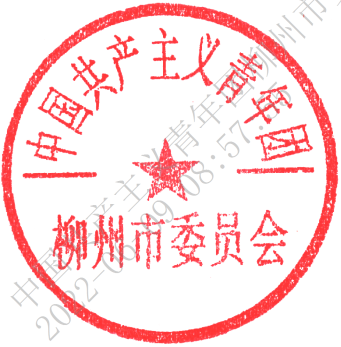 附件1基本情况登记表填表须知：报价人须完整填写本表，而且保障所有填写内容是真实和准确的。一、报价人组织机构和法律地位1、企业名称：                                      2、成立（注册）日期：                              3、经营期限：                                      4、企业地址：                                                      5、企业社会信用代码：                                          6、企业类型：                                         7、企业法定代表人：        联系方式：              8、通讯地址：                                      二、报价人财务状况1、企业注册资金：                                  2、企业实收资本：                                  三、其他信息单位名称：                                         单位账号：                                         开户银行：                                         传真：                     邮箱：                  报价人（盖章）：法定代表人或委托代理人签名：年    月    日附件2法定代表人身份证明书单位名称：                         地    址：                         成立时间：                         经营期限：                         姓名：          性别：          年龄：        职务             系        （报价人单位名称）            的法定代表人。特此证明。                        报价人：               （公章）时  间：法定代表人签名：          附件3授权委托书兹委托                同志代表本公司为共青团柳州市委员会的XXXX项目的代理人，其权限如下：                      。在代理有效期限、有效范围内代理人所签署的文件具有同等法律效力。代理期限：                         代理人无转委托权。   委托单位（公章）：  法定代表人签名：签发日期：委托代理人签名：               附件4投标报价表投标人名称：                                            单位：元注：1、报价一经涂改，应在涂改处加盖单位公章或者由法定代表人或授权委托人签字，否则其投标作无效标处理。2、投标费用应包括项目实施所需的人工费、场地费、服务费、购买及制作标书费、税费等一切税金和费用。如果投标人在中标并签署合同后，项目实施过程中在本次招标范围出现任何遗漏，均由中标人无偿负责，采购人将不再支付任何费用。3、以上报价应与“投标协议”中的“投标总价”相一致。投标人（公章）法定代表人或委托代理人签名：日期：（身份证复印件正面）（身份证复印件反面）（身份证复印件正面）（身份证复印件反面）序号项目名称数量单价投标报价企业类型合计金额：         （小写：￥                  ）合计金额：         （小写：￥                  ）合计金额：         （小写：￥                  ）合计金额：         （小写：￥                  ）合计金额：         （小写：￥                  ）合计金额：         （小写：￥                  ）